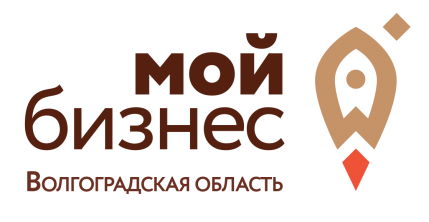 Раздел «Финансовое планирование. Разработка бизнес-плана»Таблица «Прогноз прибылей»Краткая инструкция по заполнению:1. В строку «Выручка» занесите прогнозные значения из таблицы «Прогноз продаж». 2. На основе данных о постоянных и переменных затратах заполните строки «Себестоимость продаж», «Коммерческие расходы» и «Управленческие расходы».3. Рассчитайте сумму налогооблагаемой прибыли и налога на доходы в соответствии выбранной системой налогообложения.4. Рассчитайте размер чистой прибыли по ПроектуПрогноз финансовых результатов: расчет прибыли по Проекту№ п/пПоказатель1-год реализации проекта, месяцы1-год реализации проекта, месяцы1-год реализации проекта, месяцы1-год реализации проекта, месяцы1-год реализации проекта, месяцы1-год реализации проекта, месяцы1-год реализации проекта, месяцы1-год реализации проекта, месяцы1-год реализации проекта, месяцы1-год реализации проекта, месяцы1-год реализации проекта, месяцы1-год реализации проекта, месяцы1-год реализации проекта, месяцы2-год реализации проекта, кварталы2-год реализации проекта, кварталы2-год реализации проекта, кварталы2-год реализации проекта, кварталы2-год реализации проекта, кварталы3-й и последующие годы реализации проекта№ п/пПоказатель123456789101112Итого1234Итого1.Выручка от продажи2.Себестоимость продаж2.1Общая сумма переменных затрат2.2Постоянные затраты, связанные с созданием продукта3Валовая прибыль(стр.1-стр.2)4Коммерческие расходы (расходы н маркетинг)5Управленческие расходы 6Прибыль от продаж (стр.3-стр.4-стр.5)7Прочие доходы8Прочие расходы9Прибыль до налогообложения(стр.6+стр.7+стр.8)10Налоги на доходы11Чистая прибыль(стр.9-стр.10)